День материСреди многочисленных праздников в нашей стране День Матери занимает особое место. Он ежегодно отмечается в последнее воскресенье ноября. В этот день звучат слова благодарности всем матерям.День Матери – это теплый и сердечный праздник, посвященный самому дорогому и близкому человеку. Он найдет отклик в сердце каждого человека, независимо от его возраста, национальности, образования.У нас в Заиграевском социальном реабилитационном центре для несовершеннолетних воспитанники тоже любят поздравлять своих мам, готовят для них концерты и подарки.Дети с большим удовольствием выступали на празднике: пели песни, рассказывали стихи, танцевали, а также играли в игры.Гости тоже не остались в стороне, принимали участия в конкурсах, получали подарки и поздравления, чувствовали себя самыми красивыми, самыми необыкновенными и самым любимыми. 	Воспитатель Шурыгина В.Ю.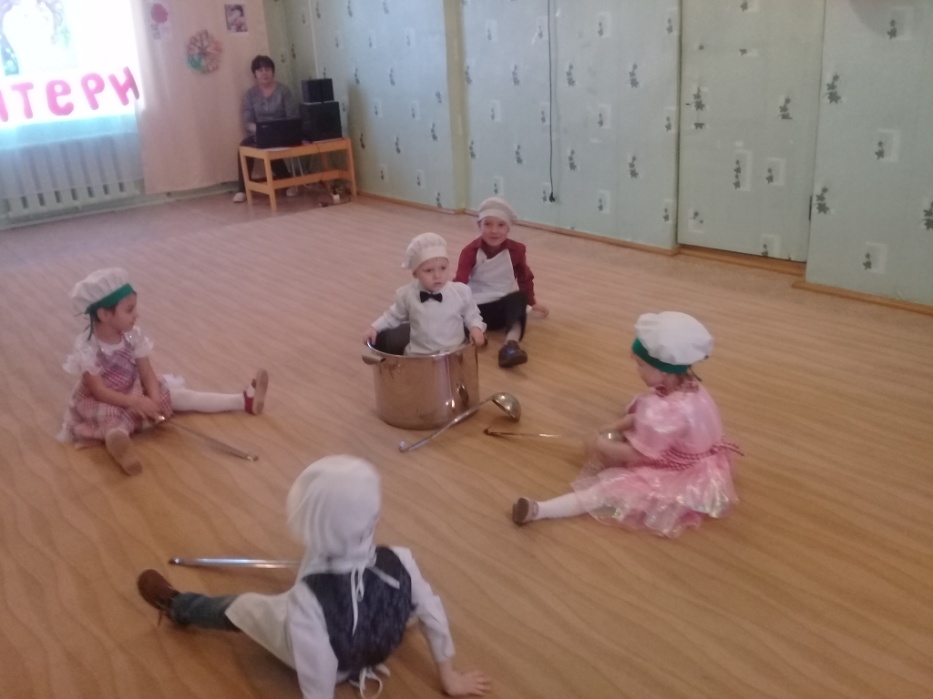 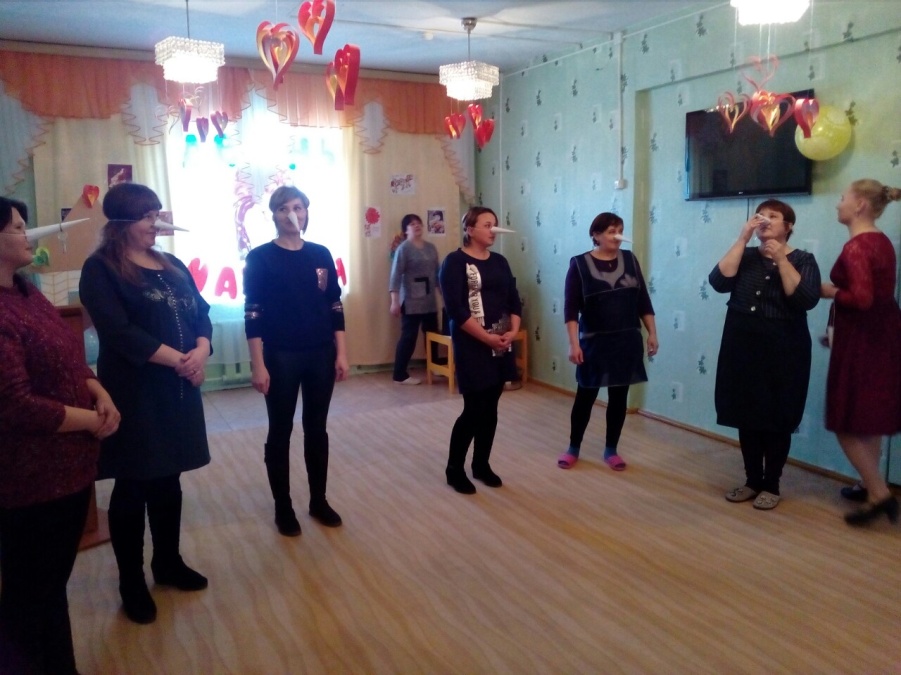 